Guía de acciónDía de los Padres: 21 de junio de 2020www.respectlife.org/fathers-day IntroducciónAunque el Día de los Padres no se observa litúrgicamente, es un tiempo apropiado para subrayar la función esencial de los padres en la vida de la familia y en la construcción de una cultura de la vida. También es una oportunidad para resaltar la paternidad espiritual que todos los hombres están llamados a abrazar. Se proporcionan pasos sencillos, intercesiones de muestra, notas homiléticas y una actividad que ayudará a su parroquia a celebrar y rezar por los padres de la comunidad, ya sea que se puedan reunir en persona o con distanciamiento social. No duden en adaptar los siguientes recursos a las necesidades específicas de su parroquia o ministerio. -------La paternidad tiene sus orígenes en Dios, que decidió revelarse ante nosotros como Padre Dios enviando a su único Hijo para salvarnos. Por lo tanto, los padres tienen una función exclusiva y especial “revelando y reviviendo en la tierra la misma paternidad de Dios” (Familiaris consortio 25). En verdad la función de un padre “es de una importancia única e insustituible” (FC 25). Aunque la sociedad cada vez más les dice a los padres que no deberían tener voz ni voto en la vida de sus hijos antes del nacimiento y no reconoce y no reconoce el papel dinámico y crucialmente importante de la paternidad, es una realidad tanto biológica como espiritual. San Juan Pablo II dijo que los padres están llamados a exhibir una “generosa responsabilidad por la vida concebida junto al corazón de la madre” (Familiaris consortio 25). A ellos se les encomienda la protección y la defensa de la madre y del niño para, de esta manera, proteger la santidad de la vida humana. Sin embargo, las investigaciones siguen demostrando que las principales razones por las que las mujeres recurren al aborto son la falta de apoyo o ausencia total del padre del niño y los problemas financieros.La comunidad eclesial necesita apoyar y animar a los hombres a seguir el ejemplo de san José, y aceptar gozosamente su función de padres. Incluso si un hombre no es padre, sigue siendo llamado a la paternidad espiritual: una paternidad que fomenta la relación de los demás con Dios, protegiéndolos del mal y proporcionando un ejemplo del amor de Cristo. San José fue llamado a ser padre práctico y espiritual de forma imprevista en medio de circunstancias extremadamente confusas y difíciles. A pesar de los muchos obstáculos, san José escogió ser fiel. Dio la bienvenida a la vida, ofreciendo cuidado y protección a María y a Jesús. Rezamos para que cada hombre que va a ser padre encuentre el valor en el ejemplo de San José y ofrezca un apoyo amoroso y de afirmación de la vida a la madre de su hijo.Pasos fácilesEsta lista de pasos fáciles ofrece ideas sobre cómo usar los recursos proporcionados. Es posible que cada paso no se aplique a sus circunstancias específicas, pero la mayoría se pueden adaptar a sus necesidades.Consideren las maneras en que su parroquia podría celebrar el Día de los Padres.
Muchas parroquias ya tienen alguna celebración para este día. Averigüen si su parroquia ya tiene planes o tradiciones regulares. Examinen los recursos para el Día de los Padres que siguen y consideren, en oración, qué actividades pueden funcionar mejor en su parroquia y, si la parroquia tiene planes en progreso, hay una manera de complementar o integrarse con esas celebraciones. Hablen con su párroco.
Pregunte a su párroco si sería posible para la parroquia, en el Día del Padre, destacar el papel integral del padre en la vida de la familia y en la protección de la santidad de la vida humana. Déjenle saber que hay muestras de homilías disponibles con puntos para la reflexión por si quiere echarles un vistazo. Compartan los ejemplos de intercesiones, y pregunten si uno o más podrían ser incluidos en la Oración de los Fieles durante las misas que tienen lugar el fin de semana del Día de los Padres (20-21 de junio). Compartan las otras ideas que puedan tener y pregúntense cuál puede ser la más apropiada para la parroquia. Déjense guiar por el Espíritu Santo y el párroco a lo largo de la conversación.Hagan las preparaciones necesarias.
Una vez que hayan determinado cómo celebrará la parroquia el Día de los Padres, comiencen a hacer los planes y preparativos apropiados. Esto podría incluir tareas como anuncios para el boletín, preparación de intercesiones especiales para la misa, redactando secciones para el boletín parroquial, o planificando correos para las redes sociales. Recen por todos los padres
Sin importar cómo haya decidido cada parroquia celebrar el Día de los Padres, la oración debe ser la base de todo lo que hagamos. Mientras planifican y se preparan, recuerden poner a todos los padres en sus oraciones.  Busquen la intercesión de san José, patrono de los padres, especialmente para aquellos que están luchando con algún aspecto de su paternidad, como sentirse abrumados con la noticia de un embarazo inesperado. Muestras de anunciosSi están planeando hacer la actividad del Día del Padre, usen estos ejemplos de anuncios y gráficos para invitar a los feligreses a participar.Muestra para anuncios (boletines y noticieros)
(Fin de semana sugerido: 13 y 14 y/o 20-21 de junio de 2020)El fin de semana del Día de los Padres, únanse a nosotros para ofrecer un ramillete espiritual a san José, patrono de los padres, pidiéndole su intercesión. Los invitamos para que compartan con nosotros las intenciones de sus oraciones que desean confiar a san José. También los animamos para que ofrezcan un ramillete espiritual a san José en su casa usando o adaptando estas sugerencias en esta guía con muestra de una actividad (es.respectlife.org/fathers-day-activity). Si participan desde la casa, nos complacería mucho que compartan fotos con nuestra familia parroquial. ¡Nos encantaría verlas! [Expliquen que los feligreses pueden compartir fotos – por ejemplo, enviándolas por correo electrónico al personal de la parroquia o bajándolas directamente a las redes sociales de la parroquia.]Al celebrar el don de los padres y honrar a san José, también reconocemos que el Día de los Padres puede ser una fiesta difícil para muchas personas. Esperamos que este ramillete espiritual brinde la oportunidad de orar por las intenciones que el Día de los Padres traiga a su corazón.Anuncios o publicaciones en las redes socialesEl fin de semana del Día de los Padres, únanse a nosotros para ofrecer un ramillete espiritual a san José, patrono de los padres. Los invitamos para que compartan con nosotros las intenciones de sus oraciones que desean confiar a san José. También los animamos para que participen desde su casa con estas sugerencias sencillas: es.respectlife.org/fathers-day-activity. Al celebrar el don de los padres y honrar a san José, también reconocemos que el Día de los Padres puede ser una fiesta difícil para muchas personas. Esperamos que este ramillete espiritual brinde la oportunidad de orar hoy por las intenciones en su corazón. El #DíadelosPadres celebramos nuestros padres terrenales y espirituales. Añade a nuestro ramillete espiritual comentando con intenciones de oración por los hombres que han sido como padres para ti, como tu padrino, mentor o párroco. #prayforpriests #godfather Anuncios de muestra desde el púlpito(Fin de semana sugerido: 13 y 14 y/o 20-21 de junio de 2020)Opción 1Únanse a nosotros para ofrecer un ramillete espiritual a san José, el Día de los Padres. Consulten el boletín para más información.Opción 2En el día de los padres, únanse a nosotros para ofrecer un Ramillete Espiritual a san José, patrono de los padres. Hay sugerencias sencillas en la página digital de la parroquia para que las familias participen desde sus casas. Al celebrar el don de los padres y honrar a san José, también reconocemos que el Día de los Padres puede ser una fiesta difícil para muchas personas. Esperamos que este ramillete espiritual brinde la oportunidad de orar hoy por las intenciones en su corazón. IntercesionesConsideren usar las muestras de intercesiones presentadas en la Oración de los Fieles durante las misas dominicales del fin de semana del Día de los Padres (20-21 de junio). También pueden imprimirse en el boletín semanal, publicarse en boletines electrónicos, compartirse en las redes sociales o rezarse durante los momentos de oración personal o familiar. Algunas oran por los padres, mientras que otras se centran en las personas que pueden encontrar difícil el Día de los Padres. Responder a las dos situaciones es una hermosa manera de celebrar la paternidad, al tiempo que se extiende compasión y solidaridad. Es especialmente importante reconocer a las personas para quienes el Día de los Padres es difícil, si piensan ofrecer una bendición para los padres después de la Oración de los Fieles o como una bendición solemne al final de la misa.Que los padres que esperan un hijo den apoyo amoroso  a las madres de sus hijos al acoger una nueva vida;roguemos al Señor:Por los papás que esperan;que encuentren valor  en el ejemplo de san José, al prepararse para amar, proteger y proveer para su hijo;roguemos al Señor:Por todos los sacerdotes:que por la intercesión de san José, se llenen de la sabiduría, la comprensión y la fuerza que necesitan para seguir los pasos de Jesús;
roguemos al Señor:Por las parejas casadas 
que luchan para tener un hijo:
que el Señor les conceda paz y consuelo;
roguemos al Señor:Por todos aquellos que anhelan acoger a un niño en adopción:que el Señor guíe sus pasos y les conceda paz en su camino,roguemos al Señor:Por los padres que lloran la pérdida de un hijo:Para que encuentren paz y consueloen el corazón de su Padre Dios;
roguemos al Señor:Pautas homiléticas y reflexionesDomingo, 21 de junio de 202012° Domingo del Tiempo OrdinarioEn vez de sacar ideas de las lecturas del día, se presentan algunas consideraciones para tener en cuenta al honrar a los padres y destacar el don y la responsabilidad de la paternidad, y al mismo tiempo mostrar sensibilidad y compasión por las personas que encuentran esta fiesta difícil. Una o más de estas reflexiones sobre la paternidad podrían incluirse como parte de una homilía más amplia, y otros dirigentes de ministerios también podrían utilizar estas reflexiones como base para el diálogo en pequeños grupos u otros encuentros para compartir la fe. Todos los hombres están llamados a la vocación de la paternidad espiritual; algunos también están llamados a vivirla como padres de hijos biológicos, adoptados o acogidos. La celebración social del Día de los Padres, además de la observancia tradicional de la fiesta, es también una oportunidad para destacar la paternidad espiritual de los padrinos, sacerdotes, diáconos, tíos y otros hombres que a menudo sirven como padres de manera importante dentro de la familia extendida, las comunidades parroquiales o la vida de los individuos.La paternidad tiene sus orígenes en Dios, que decidió revelarse ante nosotros como Padre Dios enviando a su único Hijo para salvarnos. Por lo tanto, los padres tienen una función exclusiva y especial “revelando y reviviendo en la tierra la misma paternidad de Dios” (Familiaris consortio 25).En nuestros deseos de honrar y ofrecer acción de gracias y rezar por los padres, también es importante recordar que el Día de los Padres puede ser una fiesta difícil para muchas personas: aquellas personas que han perdido o están separadas de su padre, parejas que luchan contra la infertilidad y padres que han perdido a uno o más hijos por aborto espontáneo, aborto intencional o de alguna otra forma. Podrían dedicar unos momentos a reconocer verbalmente que hay algunas personas que pueden encontrar difícil esta celebración e invitar a la congregación a rezar por ellas. Personas que luchan con sentimientos de pérdida, vacío o soledad en esta fiesta a menudo pueden sentirse ignoradas y este sencillo gesto puede transmitir un sentido de comprensión y apoyo.Hay que animar a los padres a que apoyen a las madres de sus hijos en dar la bienvenida a la nueva vida. Las investigaciones siguen demostrando que las principales razones por las que las mujeres recurren al aborto son la falta de apoyo o ausencia total del padre del niño y los problemas financieros. Los padres deben conocer y ser preparados en la función insustituible que desempeñan en la vida de sus hijos, y en la responsabilidad que comparten al acoger el don de Dios de la nueva vida.San Juan Pablo II dijo que los padres están llamados a exhibir una “generosa responsabilidad por la vida concebida junto al corazón de la madre” (Familiaris consortio 25). A ellos se les encomienda la protección y la defensa de la madre y del niño para, de esta manera, proteger la santidad de la vida humana.San Juan Pablo II también escribió que en el caso de la decisión de abortar "puede ser culpable el padre del niño, no sólo cuando induce expresamente a la mujer al aborto, sino también cuando favorece de modo indirecto esta decisión suya al dejarla sola ante los problemas del embarazo: de esta forma se hiere mortalmente a la familia y se profana su naturaleza de comunidad de amor y su vocación de ser "santuario de la vida" (Evangelium vitae 59).Aunque los hombres no cargan con el desafío de llevar a un hijo físicamente, de todos modos, pueden sentirse abrumados por un embarazo inesperado o difícil. Además, nuestra sociedad les dice cada vez más a los padres que no deberían tener voz ni voto en la vida de sus hijos antes del nacimiento.La comunidad eclesial necesita apoyar y animar a los hombres a seguir el ejemplo de san José, y aceptar gozosamente su función de padres. San José fue llamado a ser padre de forma imprevista en medio de circunstancias difíciles. A pesar de los muchos obstáculos, san José fue fiel. Dio la bienvenida a la vida, ofreciendo cuidado y protección a María y a Jesús.Muestra de una actividad para el Dia de los PadresUn ramillete espiritual con san José, patrono de los padresEl Día de los Padres ofrece una hermosa oportunidad para rezar por los padres, y honrarlos. Sin embargo, puede ser una fiesta difícil para muchas personas, entre ellas las que han perdido a su padre, las que han perdido un hijo y las que luchan por tener un hijo. Esta actividad busca elevar las muchas intenciones que la celebración del Día de los Padres trae a nuestro corazón y ofrecerlas a la intercesión de san José, patrono de los padres. También proporciona una manera de honrar a san José por su ejemplo de abrazar la llamada a la paternidad en medio de circunstancias difíciles. A pesar de todos los obstáculos, fue fiel, acogiendo la vida del Niño Jesús y ofreciendo cuidado y protección a María y a Jesús El fin de semana del Día de los Padres (20-21 de junio), se invita a los feligreses a escribir una intención de oración en un papel y a ofrecerla, junto con una flor o algún otro tipo de regalo, debajo de una estatua, icono o imagen de san José. (Si no tienen una, pueden buscar una imagen en línea para imprimirla o mostrarla temporalmente en una pantalla.)Al concluir la actividad habrán ofrecido un ramillete espiritual y físico de intenciones de oración y regalos que servirán como un recordatorio visual de la poderosa intercesión y protección de san José.Si bien las siguientes instrucciones describen cómo llevar a cabo esta actividad dentro de una parroquia, también se pueden adaptar fácilmente para otras circunstancias. ¡Evalúen lo que funciona mejor para sus condiciones, y hagan las adaptaciones o cambios que sean necesarios! Materiales*Flores, ramas verdes o algún otro tipo de regalo pequeño como flores o corazones recortados de papeles de colores para artesanía, o un plato favorito Pequeñas tarjetas de notas o pedazos de papelLapiceros, crayolas o plumonesUna pequeña canasta o recipiente para las intenciones de oración (Opcional: si se realiza esta actividad en un entorno familiar, el padre podría supervisar a sus hijos en la construcción de una caja de recuerdos caseros para este propósito.)Jarrón con agua (si van a tener flores frescas o ramas verdes) u otro recipiente para regalos** Estatua, icono o imagen de san José.Copias de la edición de junio de Recen por la Vida o una oración que busca la intercesión de san José, como la Oración a San José después del Rosario.*Esta actividad también se puede completar sin flores o cualquiera otro tipo de regalo. Solo coloquen sus intenciones escritas en una canasta delante de la estatua o imagen de san José designada. O, podrían dibujar en el papel una flor u otro adorno junto a la intención de oración. **Si no tienen ninguna de estas cosas en su casa, busquen una imagen en línea para mostrar en el monitor u otro tipo de pantalla.InstruccionesReúnan sus materiales. Busquen flores o ramas verdes que puedan encontrar en sus patios. Si van a construir una caja, háganlo un día antes. Preparen una mesita para colocar su ramillete espiritual. Coloquen en la mesa una estatua o imagen de san José con una pequeña canasta, caja hecha en casa o recipiente para las intenciones de oración y un jarrón con agua u otro recipiente para sus pequeños regalos. Tengan papel e instrumentos para escribir a mano.Tarjetas de notas pre-cortadas o pequeños pedazos de papel. Inviten a los miembros de la familia para que participen en el ramillete espiritual. Los participantes pueden escribir en las tarjetas o los papeles las peticiones que desean hacer a san José. Pueden ser invitados a colocar sus intenciones de oración en la canasta, así como para colocar sus flores u otros regalos en el jarrón u otro recipiente en agradecimiento a san José.Cuando todos los participantes hayan presentado sus intenciones de oración y regalos a san José, ofrezcan una oración de su elección por sus intenciones personales y por todos los padres, especialmente aquellos que no se sienten capaces de ofrecer apoyo amoroso y a favor de la vida a las madres de sus hijos por nacer. Una opción es el Rosario seguido de la oración a san José después del Rosario. O, podrían ir más lejos y leer el ejemplar de junio Recen por la Vida.  Animen a los miembros de la familia a rezar durante la semana por las intercesiones que confiaron a san José. Extractos de Familiaris consortio (Sobre la familia), 25 y 59 © 1981, Libreria Editrice Vaticana. Se utiliza con permiso. Se reservan todos los derechos. Copyright © 2020, Conferencia de Obispos Católicos de Estados Unidos, Washington, DC. Se reservan todos los derechos.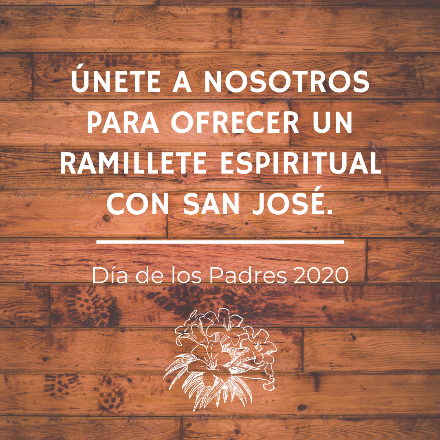 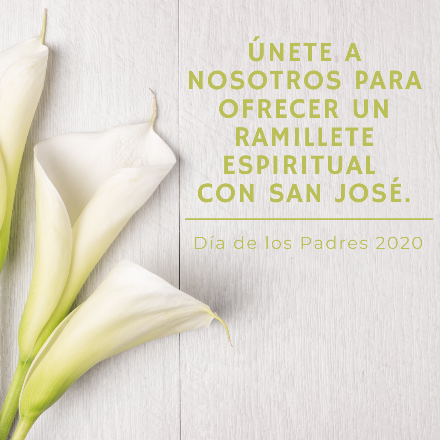 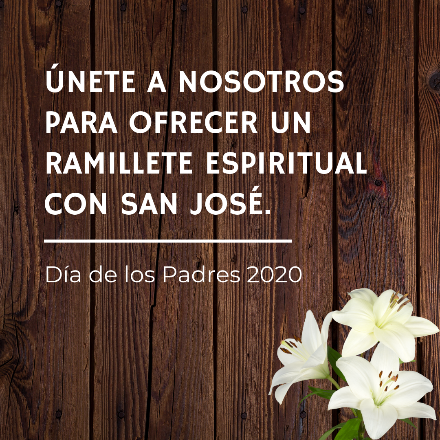 Bajar imagenBajar imagenBajar imagen